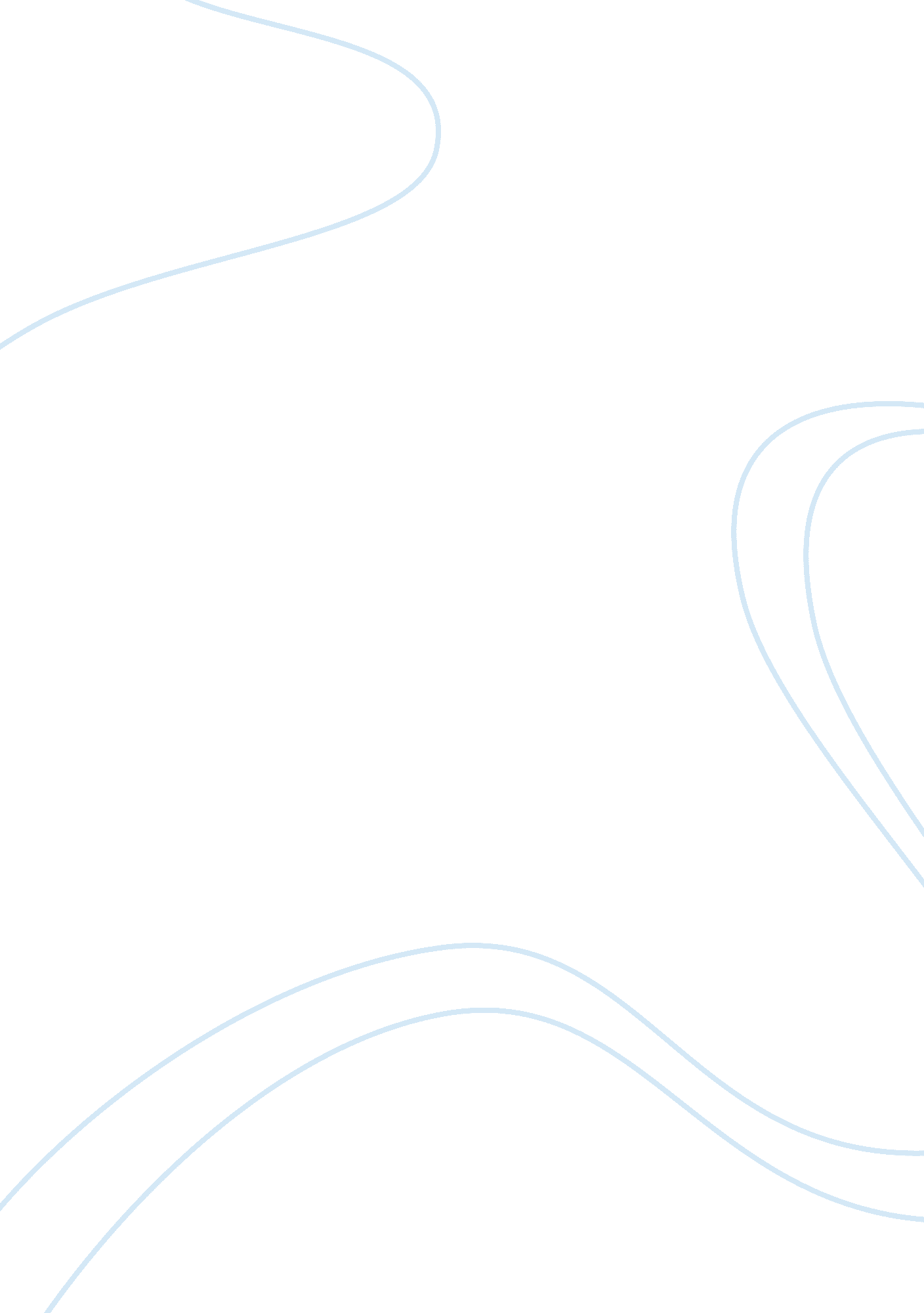 Social psychological theories on social inequalities by hollander and howardPsychology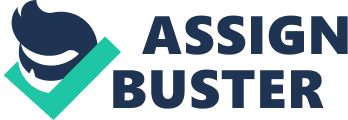 The paper " Social Psychological Theories on Social Inequalities by J. A. Hollander and J. A. Howard" is a delightful example of an article on psychology. The expounds more on social psychological theory, which has undergone immense development over multiple lines through the 20th century. It has played a fundamental role in the provision of a myriad of explanation on human life and environmental interaction. Some of the lines through which sociological psychology has developed along include social cognition, which does focus on human thought and structures. Furthermore, there have been developments on social exchange theories, which examines interactions and the conditions under which they occur and explanation on how choices are made. Primarily, symbolic interactionism has been the cornerstone in addressing how social life is structured symbolically. It focuses on how communication and meaning are created and how self-identity develops. The diverse theories on society do not share their findings to come up with a conclusive and much wide explanation of human life and the various critiques in the field. Social psychology’s approach on social inequalities has been met with a number of challenges one is the skewed kind of approach by the social psychologist. For instance, while studying social inequalities, the study on the major actors has been profoundly neglected (Hollander and Howard, 339). The little study focuses on these actors like gender, race sex or economic factors. Moreover, the social psychologist approach to this study focuses on the differences more than in studying similarities among different social groups. Through the study, social psychologist neglects some groups while studying the social behaviors. Other factors like the tendency towards essentialism and not paying much attention to social power and context have been affecting the study of social inequalities. 